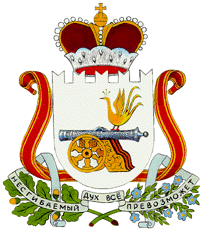  АДМИНИСТРАЦИЯ  ДОБРОМИНСКОГО  СЕЛЬСКОГО ПОСЕЛЕНИЯ        ГЛИНКОВСКОГО РАЙОНА    СМОЛЕНСКОЙ ОБЛАСТИ П О С Т А Н О В Л Е Н И Е от " 28 "апреля   2017 г.                                      № 24В целях приведения нормативного правового акта в соответствие с действующим законодательством Российской ФедерацииАдминистрация Доброминского сельского поселения  п о с т а н о в л я е т: 1. Внести изменения в Порядок организации сбора и накопления отработанных ртутьсодержащих ламп на территории Доброминского сельского поселения Глинковского района Смоленской области, утвержденный постановлением Администрации Доброминского сельского поселения от 14 декабря 2012 года №59следующие изменения:В пункте 2.4 исключить слова: «заключение договоров со специализированными организациями, имеющими лицензию на обращение с ртутьсодержащими отходами, на вывоз и утилизацию ртутьсодержащих отходов.   2.Настоящее постановление подлежит официальному обнародованию.   3.Контроль за исполнением настоящего постановления оставляю за собой.Глава муниципального образованияДоброминского сельского поселенияГлинковского района Смоленской области                                  Л.В. ЛарионоваО внесении изменений в Порядок организации сбора и накопления отработанных ртутьсодержащих ламп на территории Доброминского сельского поселения Глинковского района Смоленской области, утвержденный постановлением Администрации Ромодановского сельского поселения от 14 декабря 2012 года №59